Comments 11Amelia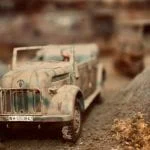 I love all of your pictures but the "Rolling to the Battle" tops them all. If I remember correctly, those little trucks were in a case. You made it look so realistic and like its driving through a fall road, even through the case and the sun reflections.Clara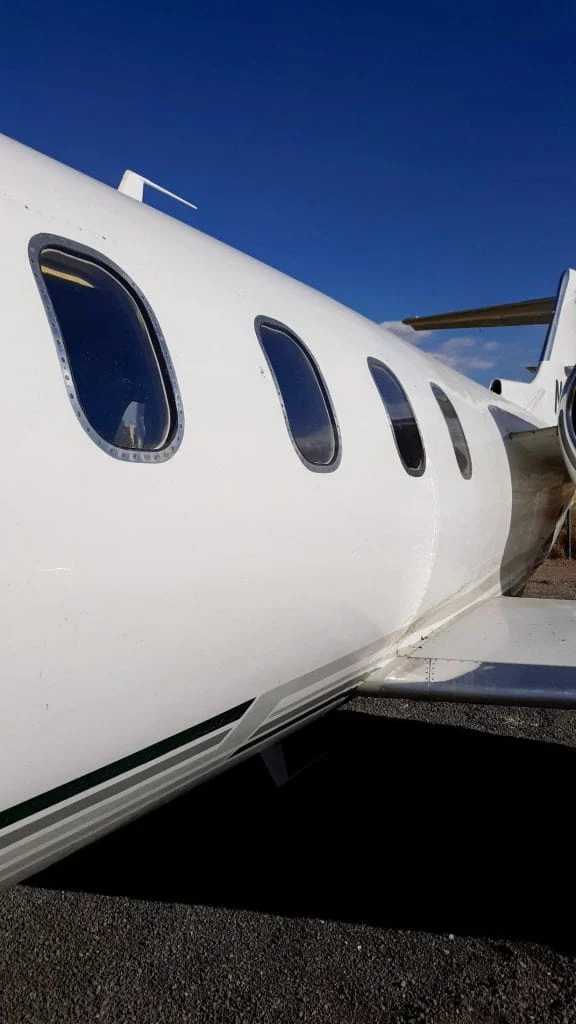 I like your "passenger" photo. The angle that you took the picture at is unique. In a way, it looks like you took it at an airport when your just about to step off of the walkway that leads down to the plane.Alexia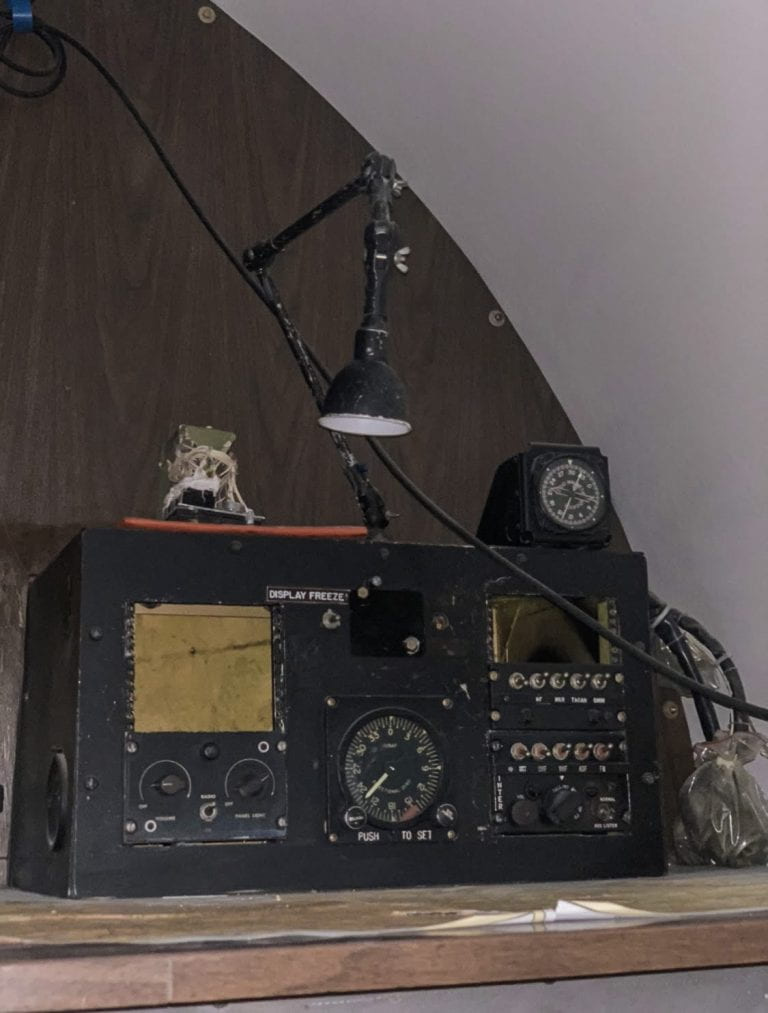 I like the way that you edited your fifth photo. It makes it look like a complete blast from the past where an old man should be sitting there using it.Aysia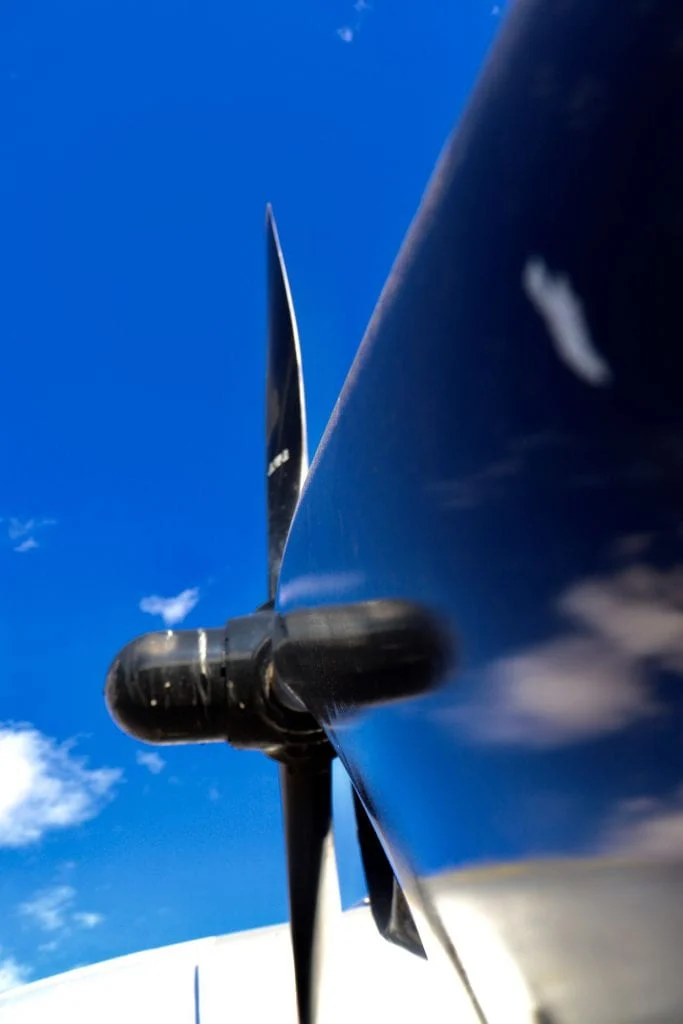 I love your "see the sky" photo. The angle is very unique and you it looks like the clouds are stuck right on the plane.